Внимание студентам: НИЧЕГО НЕ УДАЛЯТЬ! ВСЕ СВОИ ОТВЕТЫ ЗАПОЛНЯТЬ КРАСНЫМ. ВЫПОЛНИВ ЗАДАНИЕ, ИЗМЕНИТЬ НАЗВАНИЕ ФАЙЛА (мпф-Иванов-занятие6) И ПРИСЛАТЬ ПО АДРЕСУ proletela@mail.ruДля контроля темы «Аналитические эпидемиологические исследования» (модуль 3, занятие 6) выполните задания 1, 2, 6-9, 11, 27Для контроля темы «Экологические исследования. Скрининговые тесты» (модуль 3, занятие 7) выполните задания 10, 12, 13, 14, 15, 16, 30Для контроля темы «Рандомизированые клинические испытания» (модуль 3, занятие 8) выполните задания 17, 18, 19, 20, 21, 22, 23, 24, 25Для контроля темы «Потенциальные ошибки в эпидемиологических исследованиях» (модуль 3, занятие 9) выполните задания 3, 4, 5, 28 Эпидемиологические исследованияЗаполните пустые ячейки в схеме «Классификация показателей».Заполните пустые ячейки в схеме «Классификация эпидемиологических исследований по степени вмешательства»Оформление результатов исследованийУкажите в пустых ячейках как подписываются иллюстрации (рисунки и таблицы) - сверху или снизу? В одной из пустых ячеек (над или под объектом) напишите название рисунка, описывающим заболеваемость Лайм-боррелиозом.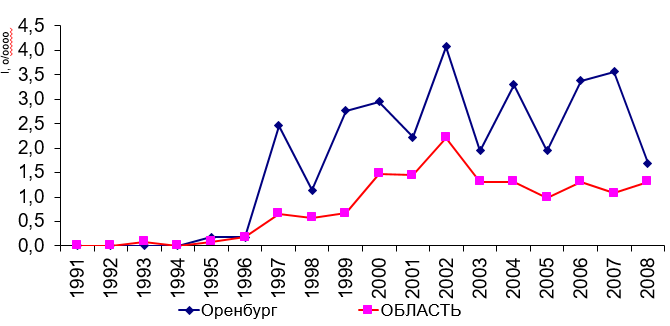 В одной из пустых ячеек (над или под объектом) напишите название таблицы: Выявление и оценка факторов рискаОпределите тип исследования (когортное исследование или исследование типа «случай-контроль». Заполните пустые ячейки. Укажите тип исследования (когортное исследование или исследование типа «случай контроль») ______________________________. Обязательно нарисуйте направление исследования.Для предыдущего задания придумайте числовые значения так, чтобы фактор риска вызывал заболевание. Внесите свои данные в таблицу 2х2, предварительно вместо «?» вставив наименование ВСЕХ столбцов и ВСЕХ строк. Определите тип исследования (когортное исследование или исследование типа «случай-контроль». Заполните пустые ячейки. Укажите тип исследования (когортное исследование или исследование типа «случай контроль») ______________________________. Обязательно нарисуйте направление исследования.Для предыдущего задания придумайте числовые значения так, чтобы фактор риска вызывал заболевание. Внесите свои данные в таблицу 2х2, предварительно вместо «?» вставив наименование ВСЕХ столбцов и ВСЕХ строк.Заполните пустые ячейки в дизайне поперечного исследования.Сравните р с 0,05 и поставьте знак «>» или «<» в последнем столбце напротив строк, где выявлено достоверное различие показателей. Поставьте знак «+» в столбце «Заключение» напротив достоверной корреляционной связи сильной тесноты.Заполните пустые ячейки (поставьте «+» или «-») в таблице, демонстрирующей различия и сходства когортного исследования и исследования типа «случай-контроль».Показатели, используемые в доказательных исследованиях. Заполните пустые ячейки (поставьте «+» или «-») в таблице, демонстрирующей различия и сходства когортного исследования и исследования типа «случай-контроль».Экспериментальные исследованияЗаполните пустые ячейки в схеме «Классификация эпидемиологических исследований по степени вмешательства» Заполните пустые ячейки в схеме «Классификация эпидемиологических экспериментов по степени вмешательства»Исходя из предыдущего задания, заполните пустые ячейки и соедините их стрелками с подходящими примерами.Найдите соответствия между блоками из левой и правой колонок. Соедините их стрелками. Заполните пустые ячейки в схеме «Классификация эпидемиологических испытаний в зависимости от изучаемой популяции»Зачеркните блоки, содержащие информацию, несоответствующую заголовку.Рандомизированное клиническое испытаниеЗаполните пустые ячейки в дизайне РКИ.Обведите овалом блоки, содержащие информацию, соответствующую заголовку.Найдите соответствия между блоками из левой и правой колонок. Соедините их стрелками Поскольку в электронном виде это технически сложно, просто впишите в ячейки левого столбца содержание соответствующих ячеек из правого столбца. ИСПОЛЬЗУЙТЕ КРАСНЫЙ ЦВЕТНайдите соответствия между блоками из левой и правой колонок. Соедините их стрелками Поскольку в электронном виде это технически сложно, просто впишите в ячейки левого столбца содержание соответствующих ячеек из правого столбца. ИСПОЛЬЗУЙТЕ КРАСНЫЙ ЦВЕТСоедините стрелками показатели – «синонимы» Поскольку в электронном виде это технически сложно, просто впишите в ячейки левого столбца содержание соответствующих ячеек из правого столбца. ИСПОЛЬЗУЙТЕ КРАСНЫЙ ЦВЕТЗадачи для проверки знаний по медицинской статистике 
и доказательной медицине1/К+Л=Дизайн и оценка результатов когортного исследованияДля выполнения заданий этого раздела используйте данные таблицы (Таблица 1). Не забудьте указать свой вариант.Таблица 1 – Первичные данные для решения задач по организации когортного исследованияНа предприятии для выявления фактора риска (шум) было проведено когортное исследование (Таблица 1). В цехе, где действовал предполагаемый фактор риска, работало U людей, у W из которых спустя год было отмечено значительное ухудшение слуха. Аналогичные патологические изменения были выявлены у X людей, работающих во втором цехе, где производственный шум отсутствовал. 
Определите, является ли предполагаемый фактор фактором риска. Для этого заполните таблицу (Таблица 2).
Всего в этих цехах работало Y рабочих..Таблица 2 – Ответы студента к «Задание 27»Сделайте вывод: На предприятии, где работало Y мужчин и U женщин, для выявлении фактора риска было проведено когортное исследование (Таблица 1). 
В первом цехе, где действовал предполагаемый фактор риска, соответствующая патология была выявлена у W мужчин и Х женщин, во втором цехе K и L соответственно. 
Заполните таблицу (Таблица 3) и сделайте вывод, кто в целом по предприятию более подвержен изучаемому фактору риска - мужчины или женщины, если мужчин и женщин в каждом цехе работало поровну от общего количества?
Как Вы можете объяснить полученные результаты?Таблица 3 – Ответы студента к «Задание 28»Сделайте вывод: 1/Н=Исследование типа «случай-контроль»Для выполнения заданий этого раздела используйте данные таблицы (Таблица 4). Не забудьте указать свой вариант.Таблица 4 – Первичные данные для решения задач по организации исследования типа «случай-контроль»В летнем лагере, где отдыхало F человек, произошло пищевое отравление (Таблица 4). Эпидемиолог подозревает два блюда - суп и салат. 
Суп употребляли H человек, G из которых почувствовали себя плохо. 
Салат ели S, из них T отравились. Всего в лагере отравилось U человек. Определите, является ли предполагаемый фактор фактором риска. Для этого заполните таблицу (Таблица 5).Таблица 5 – Ответы студента к «Задание 29»Сделайте вывод: Список сокращенийAR – добавочный (атрибутивный) риск;D – доля (часть от целого);Ef – этиологическая доля;I – инцидентность;m – ошибка среднего;OR (ОШ) – отношение шансов;p – остаток от доверия;Rex – абсолютный риск в группе экспонированных;RR – относительный риск;Runex – абсолютный риск в группе неэкспонированных;χ2 – ХИ=квадрат;г. – год/город (в зависимости от контекста);ГЛПС – геморрагическая лихорадка с почечным синдромом;сл. на 100 тыс. – случаев на 100 тысяч населения;ФР – фактор риска;ТаблицыРисункиГодНаселение г. Аз, чел.Число больных ОРЗ Заболеваемость, сл. на 100 тыс. населения2000200014700,02001204016784,32002208613623,22003201215745,52004202011544,6-??????-??????КритерийВеличинарСтьюдента (t-критерий)1,34Стьюдента (t-критерий)1,66Стьюдента (t-критерий)2,31Пирсона (ХИ-квадрат)1,96Пирсона (ХИ-квадрат)2,98Пирсона (ХИ-квадрат)4,95Вид корреляционной зависимостиКоэффициент корреляциирЗаключениеСпирмена0,820,04Пирсона0,640,06Спирмена0,610,03Пирсона0,780,01Спирмена0,920,22Пирсона0,850,61Спирмена0,660,66Пирсона0,600,02ПризнакКогортное 
исследованиеИсследование типа «случай-контроль»Поиск  причинно-следственной связи от причины к следствиюИсследование может быть проспективнымВысокая стоимость исследованияИсследование относится к продольномуСуществует возможность получить достоверную информацию об этиологии изучаемой болезниСравнительно невысокие финансовые затраты на проведения исследованияБольшая продолжительность исследованияВозможность определить несколько факторов риска конкретного заболеванияНепродолжительное время проведения исследованияПризнакКогортное 
исследованиеИсследование типа «случай-контроль»Рассчитывают инцидентностьРассчитывают превалентностьРассчитывают отношение шансовРассчитывают ХИ-квадратРассчитывают абсолютный рискРассчитывают относительный рискРассчитывают атрибутивный рискРассчитывают этиологическую долюНаблюдение за стихийно развивающейся эпидемиейРандомизированное клиническое испытаниеВакцинация население с последующей оценкой ее эффективностиСобытия/явления, которые имеются/отсутствуют после вмешательстваВмешательстваПациентыИсходыМероприятия, направленные на снижение риска возникновения заболеванийСубъекты эпидемиологических испытанийЗдоровые добровольцыКонфаудингмаскирование пациентовСлепое испытаниеНи пациенты, ни врачи не знают о том, кто получает вмешательство«двойное слепое» испытаниеДля анализа результатов испытания приглашаются сторонние лица«тройное слепое» испытаниеАнализ результатов проводится «вслепую»«четверное слепое» испытаниеЧисло лиц, нуждающихся в леченииRRОтносительный рискORОтношение шансовARАтрибутивный рискAFАтрибутивная фракцияЧБНЛRDOREfAFЧБНЛARОШNNTВариантUWXY1200401296022105089503220601094042307069305240401292062505089107260601090082707068909280401288010290508870113006010860123107068501332040128401433050883015340601082016350701181017360801280018370901379019380100147802039011015770RexRunexχ2ORRRНаличие ФРРезультаты изучения воздействия фактора риска на мужчинРезультаты изучения воздействия фактора риска на мужчинРезультаты изучения воздействия фактора риска на женщинРезультаты изучения воздействия фактора риска на женщинРезультаты сравнения заболеваемости мужчин и женщин в целом по предприятию (на 1000 работающих) Результаты сравнения заболеваемости мужчин и женщин в целом по предприятию (на 1000 работающих) Результаты сравнения заболеваемости мужчин и женщин в целом по предприятию (на 1000 работающих) ORRRORRRIмужIженχ2ВариантFHGSTU11800450131505161218004301116048563180012047440115541800430911044505180014045400850618004201115049577180017045380850818001904127084691800390590495110180037051904749111800250333705351218003507190505413180015037460943141800140394601046151800130203106231618007201119045531718006801320059691818001303535073919180013035480941201800430101904047СупСупСупСалатСалатСалатУкажите причину вспышки (суп/салат)χ2OREf, %χ2OREf, %Укажите причину вспышки (суп/салат)